South KoreaSouth KoreaSouth KoreaSouth KoreaOctober 2029October 2029October 2029October 2029SundayMondayTuesdayWednesdayThursdayFridaySaturday123456National Foundation Day78910111213Hangul Day141516171819202122232425262728293031NOTES: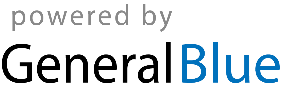 